AANVRAAGFORMULIER VOOR VRIJSTELLING VAN GEREGELD SCHOOLBEZOEK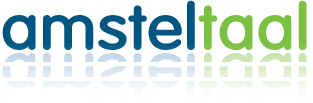 (artikel 13a en 14 van de Leerplichtwet 1969) TOT EN MET 10 SCHOOLDAGENIn onderstaand formulier wordt gesproken over ‘extra verlof’, i.p.v. bovenstaande wettelijke omschrijving.In te vullen door de aanvragerAan de directeur/teamleider van Amsteltaal:Ondergetekende,		naam:  _____________________________________________________________		adres:  _____________________________________________________________    postcode + woonplaats: _____________________________________________________________               telefoonnummer:  ____________________________________________________________verzoekt om extra verlof voor:Achternaam:			Voornaam:		Geboren:		Groep/klas:______________________ 		_______________		_________	_______________________________		_______________		_________	_______________________________		_______________		_________	_________Het verzoek betreft de periode van   _____________________ t/m  ____________________zijnde in totaal ______________ schooldagen.Verlofaanvragen kunnen uitsluitend worden gedaan door degene die het gezag over een kind uitoefent en die zich op die dagen met de feitelijke verzorging van het kind heeft belast.Reden van het verzoek:O Medische noodzaak / reden.Een verklaring bijvoegen van een arts/specialist, waaruit de medische noodzaak voor het extra verlof blijkt.O Aangewezen vakantieperiode door de werkgeverEen werkgeversverklaring bijvoegen waaruit de specifieke aard van het beroep blijjkt en de reden waarom de daarmee samenhangende werkzaamheden verhinderen en/of bedrijfsrisico’s met zich meebrengen om minimaal twee aaneengesloten weken vakantie op te nemen tijdens de vastgestelde schoolvakanties.Tevens verklaar ik hierbij dat het nu aangevraagde extra verlof de enige gezinsvakantie van het schooljaar is.O Andere reden, namelijk: __________________________________________________________________Stukken bijvoegen waaruit de noodzaak van het aangevraagde extra verlof blijkt.REGELGEVING VOOR EXTRA VERLOF BUITEN DE SCHOOLVAKANTIES IS REEDS UITGEREIKTIk ben bekend met bovenstaande (wettelijke) regelgeving. Tevens verklaar ik dit formulier naar waarheid te hebben ingevuld.(plaats) ________________________________________		(datum) _________________________________(handtekening ouder/verzorger) _______________________________________________In te vullen door de directeur/teamleider van de school:Het gevraagde verlof wordt   wel / niet    verleend. Reden:O	de aanvraag voldoet   wel / niet   aan de onder de richtlijnen beschreven voorwaarden.O	__________________________________________________________________________________________________________________________________________________________________________________________(plaats) ________________________________________		(datum) ____________________________________(handtekening directeur/teamleider) _______________________________________________Bijlage: REGELGEVING VOOR EXTRA VERLOF BUITEN DE SCHOOLVAKANTIESVakantieverlofDit betreft een aangewezen vakantieperiode vanwege de aard van het beroep (zie ook hierboven bij het 2e bolletje). Uit de reden van aanvraag moet duidelijk blijken dat vakantie in de vastgestelde schoolvakanties onoverkomelijke risico’s met zich meebrengt voor het bedrijf of de instelling. Een dergelijk verzoek kan maar éénmaal per schooljaar worden goedgekeurd voor ten hoogste 10 schooldagen. Bovendien kan nooit goedkeuring aan een dergelijk verzoek worden gegeven wanneer dit v erzoek betrekking heeft op de eerste twee lesweken van het schooljaar.Het is een misverstand dat een leerling recht heeft op 10 snipperdagen. Dit is niet het geval.Verlof anders dan vakantieIn artikel 11 van de Leerplichtwet worden gronden voor extra verlof beschreven. In artikel 11, lid g, staat dat een jongere vanwege gewichtige omstandigheden extra verlof krijgt, als de redenen buiten de wil van de leerling of ouders liggen.Voorbeelden van gewichtige omstandigheden zijn:Het voldoen aan een wettelijke verplichting, als dit écht niet buiten de lesuren kan plaatsvinden (duur in overleg met de directeur/teamleider van de school);Verhuizing (maximaal één dag);Het bijwonen van het huwelijk van bloed- of aanverwanten t/m de 3e graad (in Nederland maximaal twee dagen, in het buitenland maximaal vijf dagen;Ernstige levensbedreigende ziekte zonder uitzicht op herstel van een (aangetrouwd) familielid t/m de 3e graad (duur in overleg met de directeur/teamleider van de school);Overlijden van een (aangetrouwd) familielid (in Nederland in de 1e graad maximaal 5 dagen, in de 2e graad maximaal 2 dagen, in de 3e en 4e graad maximaal één dag. In het buitenland in de 1e t/m 4e graad maximaal vijf dagen;25, 40- en 50-jarige ambtsjubileum en het 12 ½ , 25-, 40-, 50- en 60-jarig huwelijksjubileum van ouders/verzorgers of grootouders (maximaal één dag).Andere calamiteiten en naar het oordeel van de directeur/teamleider belangrijke redenen, maar geen vakantieverlof.1e graad	ouder, kind2e graad	grootouder, broer, zus, kleinkind3e graad	overgrootouder, oom, tante, neef/nicht (kind van broer/zus ouder), achterneef/-nichtIn onderstaande gevallen wordt GEEN extra verlof gegeven:Familiebezoek (in het buitenland) buiten de schoolvakanties;Kroonjaren;Goedkope vliegtickets buiten de schoolvakantiesOmdat de tickets al gekocht zijn of omdat er geen tickets meer zijn in de schoolvakanties;VakantiespreidingEerder vertrek of latere terugkomstSamen reizen/in konvooi rijden;Verlof voor een kind, omdat andere kinderen (uit het gezin)al of nog vrij zijn.Aandachtspunten:# De directeur/teamleider van de school is verplicht de Leerplichtambtenaar mededeling te doen van vermoedelijk ongeoorloofd schoolverzuim (ook als er twijfels bestaan over een ziekmelding). Tegen die ouder(s)/verzorger(s) die hun kind(eren) zonder toestemming van school houden zal een proces-verbaal worden opgemaakt;# Indien de directeur/teamleider de Leerplichtwet overtreedt, door bijvoorbeeld geen mededeling te doen van vermoedelijk ongeoorloofd schoolverzuim, dan kan de Inspectie van het Onderwijs een bestuurlijke boete opleggen (dit kan oplopen tot vele duizenden euro’s;# Volgens artikel 225 van het Wetboek van Strafrecht kan degene die een valselijk een verklaring opmaakt of een verklaring vervalst die als bewijs van enig feit moet dienen worden gestraft met 6 jaar gevangenisstraf of een boete van de vijfde categorie.Het compleet ingevulde formulier dient uiterlijk 8 weken van tevoren te worden ingediend bij de directeur/teamleider van de school.Een aanvraag die later wordt ingediend hoeft niet in behandeling genomen te worden.De directeur/teamleider stelt de aanvrager op de hoogte van de beslissing.Tegen de beslissing kan door de aanvrager bezwaar worden aangetekend bij het schoolbestuur.